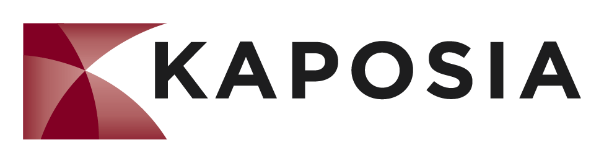 March 23, 2023Chair Noor and Committee Members,I am writing in support of the provisions to phase out subminimum wage included in HF 2847. People with disabilities deserve the same wage protections as anyone else. This bill will eliminate a process that was designed in 1938 and has long since used up its usefulness.  Kaposia phased out our use of 14(c) certificates nearly 15 years ago.  Since that time, we have expanded our business and continue to receive record number of referrals. None of our customers are unhappy with being paid less than minimum wage. In addition, we have provided technical assistance to many other providers around the state. Nearly 20 of them have either transitioned away from their 14(c) certificates or are in the process of doing so. None of them are at risk of closing their doors and no person served has lost their supports. This is a simple decision. Either you think that all people with disabilities deserve their civil rights or you don’t. Please vote to support SF 2934. 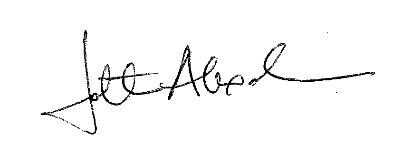 Jon AlexanderChief Executive Officer